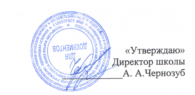 МБОУ «Однолуцкая ООШ имениГероя Советского Союза И. И. Аверьянова»Меню на 11.01.2021 г. для обучающихся 1-4 классов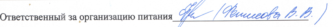 Наименование приёма пищи Наименование блюдаМасса порции(обязательно)Калорийность порции(обязательно)ЦенаЗавтракКаша геркулесовая1502145,6Чай с сахаром200601,42Хлеб пшеничный с маслом20/51235,61Шоколадка 0,3854312,6Обед Суп картофельный с бобовыми2501081,40Картофельное пюре150204,64,54Котлета куриная80150,510,59Компот из с/ф200932,09Хлеб ржаной 50871,93Хлеб пшеничный40464,00ИТОГО:49,78